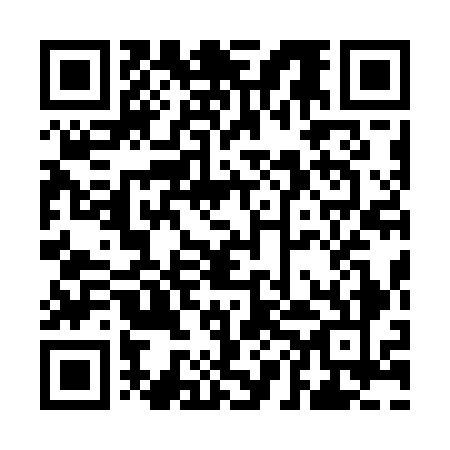 Prayer times for Mallacoota, AustraliaWed 1 May 2024 - Fri 31 May 2024High Latitude Method: NonePrayer Calculation Method: Muslim World LeagueAsar Calculation Method: ShafiPrayer times provided by https://www.salahtimes.comDateDayFajrSunriseDhuhrAsrMaghribIsha1Wed5:136:4211:582:525:146:382Thu5:146:4311:582:515:136:373Fri5:146:4311:582:505:126:364Sat5:156:4411:582:495:116:355Sun5:166:4511:582:485:106:346Mon5:176:4611:582:475:096:337Tue5:176:4711:582:465:086:328Wed5:186:4811:582:465:076:319Thu5:196:4911:572:455:066:3110Fri5:206:5011:572:445:056:3011Sat5:206:5011:572:435:046:2912Sun5:216:5111:572:425:036:2813Mon5:226:5211:572:425:026:2814Tue5:226:5311:572:415:016:2715Wed5:236:5411:572:405:016:2616Thu5:246:5511:572:405:006:2517Fri5:246:5511:572:394:596:2518Sat5:256:5611:572:394:586:2419Sun5:266:5711:572:384:586:2420Mon5:266:5811:582:374:576:2321Tue5:276:5911:582:374:566:2322Wed5:286:5911:582:364:566:2223Thu5:287:0011:582:364:556:2224Fri5:297:0111:582:354:546:2125Sat5:307:0211:582:354:546:2126Sun5:307:0311:582:344:536:2027Mon5:317:0311:582:344:536:2028Tue5:327:0411:582:344:526:2029Wed5:327:0511:582:334:526:1930Thu5:337:0511:592:334:526:1931Fri5:337:0611:592:334:516:19